Рекомендации по профилактике случаев выпадения детей из оконВ Свердловской области продолжают регистрировать случаи гибели и травматизма детей в результате выпадения из окон. Последний подобный случай произошел 2 сентября 2022 года с ребенком, 2020 года рождения, в городе Екатеринбурге. В связи с этим предлагаем Вашему вниманию рекомендации по профилактике случаев выпадения из окон: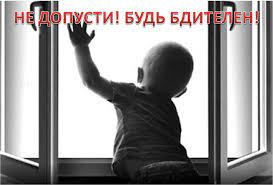 Не оставлять окна открытыми, если дома маленький ребенок, поскольку достаточно отвлечься на секунду, которая может стать последним мгновением в жизни ребенка или искалечить ее навсегда.Не использовать москитные сетки без соответствующей защиты окна – дети любят опираться на них, воспринимая как надежную опору, а потом выпадают вместе с ними наружу.Не оставлять ребенка без присмотра, особенно играющего возле окон и стеклянных дверей.Не ставить мебель поблизости окон, чтобы ребенок не взобрался на подоконник и не упал вниз.Не следует позволять детям прыгать на кровати или другой мебели, расположенной вблизи окон.Тщательно подобрать аксессуары на окна для детской комнаты. В частности, средства солнцезащиты, такие как жалюзи и рулонные шторы должны быть без свисающих шнуров и цепочек. Ребенок может в них запутаться и спровоцировать удушье.Установить на окна блокираторы или оконные ручки-замки с ключом препятствующие открытию окна ребенком самостоятельно.ПОМНИТЕ! Только бдительное отношение к своим собственным детям со стороны Вас, РОДИТЕЛЕЙ, поможет избежать беды!
